              Order of Worship                          Please enter a period of silent mediation.                             Please silence or turn off cell phones.Welcome	             May the grace of our Lord Jesus Christ be with you     And also with you.Opening PrayerTolling of the HourPrelude*Call to Worship (from Lamentations 3)   Leader:  This I call to mind, and therefore I have hope:     People:  Because of the Lord’s great love we are not consumed,       for his compassions never fail.   Leader:  They are new every morning;     People:  Great is your faithfulness.     All:  I say to myself, ‘The Lord is my portion; therefore I will       wait for him.”*Hymn #440     Savior, Like a Shepherd Lead Us    (3vs)   Prayer of Confession (Unison)      Almighty and most merciful God, we have erred and strayed         from your ways like lost sheep. We have followed too much      the devices and desires of our own hearts.  We have left undone      those things we ought to have done, and done that which we      ought not to have done, and there is no health in us.  Lord have      mercy on us, as we confess our faults.  Forgive us, and restore      us to fellowship with you and with our neighbor.  Grant us,      merciful Father, that we might live a righteous and holy life to      the glory of your name, through the sacrifice of your Son our      Savior Jesus.  Amen.                    (Please continue to confess in a moment of silence)                   Assurance of Pardon (Romans 5:8)   God demonstrates his love for us in this: while we were still sinners,    Christ died for us.*Gloria Patri*Passing of the Peace   The peace of Christ be with you.         And also with you.Anthem:       Great is Thy FaithfulnessPrayer for IlluminationThe Reading of the Scripture	Romans 7:15-8:2	The Word of the Lord.     Thanks be to God.Message      “Living in the Gap”	Pastor Doug Pratt*Hymn # 354          Just As I AmAffirmation of Faith (Apostles’ Creed)		     I believe in God, the Father almighty, Maker of heaven and          earth, and in Jesus Christ his only Son, our Lord; who was      conceived by the Holy Ghost; born of the Virgin Mary, suffered      under Pontius Pilate, was crucified, dead, and buried; he      descended into hell; the third day he rose again from the dead;      he ascended into heaven, and sitteth on the right hand of God      the Father Almighty; from thence he shall come to judge the      quick and the dead. I believe in the Holy Ghost; the holy       catholic church; the communion of saints; the forgiveness of      sins; the resurrection of the body; and the life everlasting. Prayers of the People The Lord’s PrayerOffering  *DoxologyPrayer of Dedication*Hymn # 473                 What a Friend We Have in Jesus   BenedictionPostlude                   	(*)Please stand if you are able.  We extend an invitation to all who put their faith in our Lord Jesus Christ for salvation to unite with our congregation. A person may meet  with our Elders at the regular monthly meeting of the Session and be received into active membership. If you desire more information or a visit with the pastor, please contact the church office.Liturgist:  Chris GieseckeBiography - Rev. Doug PrattPastor Doug Pratt is a retired PCUSA pastor who lives in Bonita Springs.  He is a native of Pennsylvania and has served churches in Wichita, KS and Pittsburgh, PA before moving to Florida 20 years ago. 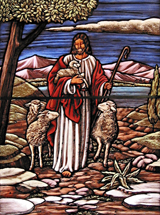     -                    Good Shepherd, from Art in the Christian Tradition,                                a project of the Vanderbilt Divinity Library, Nashville                 Cypress Lake Presbyterian Church    8260 Cypress Lake Dr.     Fort Myers, FL 33919      April 28th, 2024        Mission Statement          Led by the Holy Spirit,          we joyfully reach out to the community and the world          in faithful love and service         as we mature in discipleship and         share the good news of Jesus Christ.          Website: www.clpc.us        Email: office@clpc.us        Phone: 239-481-3233                           